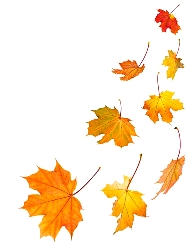 Informationsbrev oktober 2015TILL ALLA BOENDEVi vill informera om årsmötet den 23 november kl 19.00 i Byparken. Det är viktigt för dig som medlem att närvara och göra din röst hörd.
Vi vill påminna om att vi inte ställer sopor utanför grovsoprummet.
Kontaktar du Kone eller Bravida eller annan av våra leverantörer utan att kontakta styrelsen först får du stå för kostnaden själv.
Lägg inte plastpåsar i våra matavfallstunnor!
Låskåpa rekommenderas till alla för att förhindra inbrott. Köps på Clas Ohlson eller hos låssmed.
Vi välkomnar följande nya medlemmar under oktober:Cina och Karin Berglund i port 6.Nästa möte har styrelsen den 4 novemberHär kan du nå oss: info@vitkalen1.se (snabbast) eller brevlådan vid tvättstugan. Kontakttelefon: 0769- 29 39 83. Styrelsen Brf Vitkålen 1                             www.vitkalen1.se  	